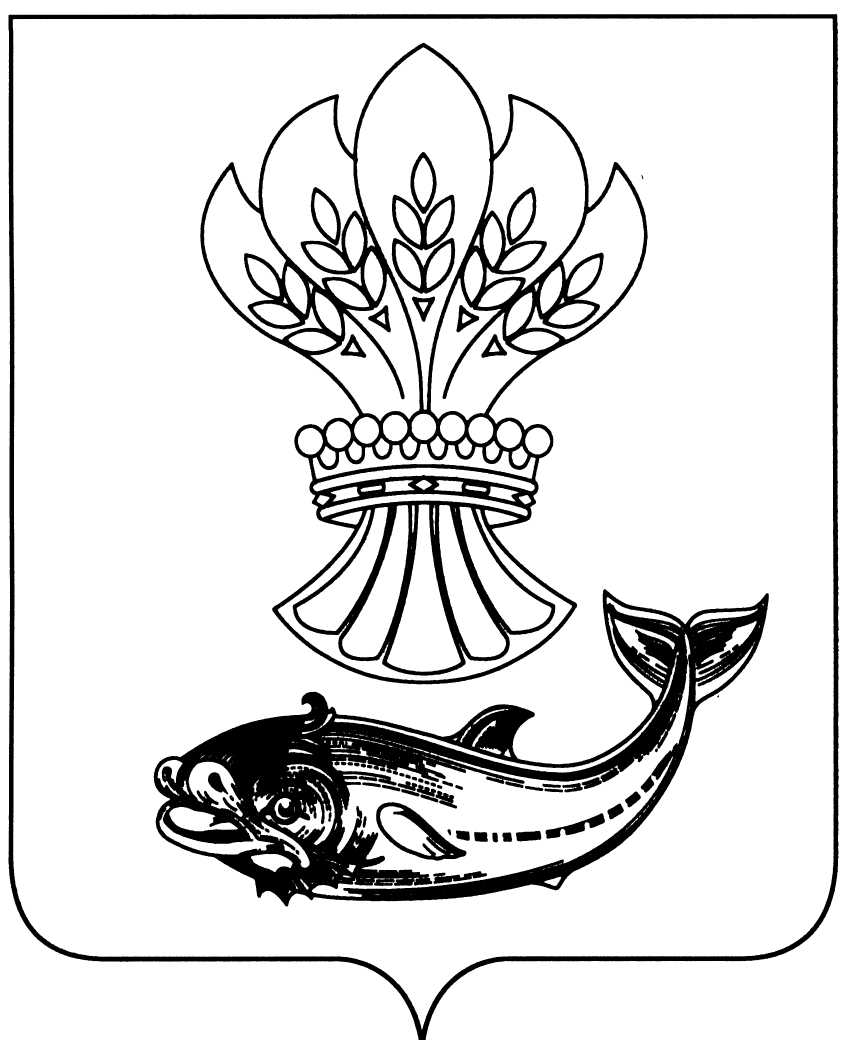 АДМИНИСТРАЦИЯПАНИНСКОГО  МУНИЦИПАЛЬНОГО  РАЙОНАВОРОНЕЖСКОЙ  ОБЛАСТИП О С Т А Н О В Л Е Н И Еот 05.11.2019 № 434р.п. ПаниноВ целях социально-экономического развития поселений Панинского муниципального района Воронежской области, улучшения инвестиционного климата, создания условий для роста благосостояния и качества жизни населения, укрепления взаимодействия администрации Панинского муниципального района Воронежской области и администраций поселений Панинского муниципального района Воронежской области,  администрация Панинского муниципального Воронежской области  п о с т а н о в л я е т:1. Внести в постановление администрации Панинского муниципального района Воронежской области от 19.07.2019 № 256 «О мониторинге и оценке эффективности развития поселений Панинского муниципального района Воронежской области» следующие изменения:1.1. Пункт 2.7.2 раздела 2 приложения «Порядок подведения итогов и оценки эффективности развития поселений Панинского муниципального района Воронежской области» изложить в следующей редакции: «2.7.2. При подведении итогов достижения поселениями Панинского муниципального района значений показателей Экспертная группа вправе принять решение об уточнении результата оценки поселения в пределах 9 баллов от рассчитанных итоговых значений. Экспертному анализу подвергаются результаты значений показателей с учетом следующих критериев и степени влияния на результат оценки:- качественная, своевременная реализация возложенных на органы местного самоуправления поселения полномочий по исполнению вопросов местного значения поселения (до 3 баллов);- положительная динамика достижения значений показателей  к уровню  предыдущего года (до 40% показателей с положительной динамикой  от общего количества показателей -1балл;  от 40% до 80% с положительной динамикой  от общего количества показателей - 2 балла, от 80% показателей с положительной динамикой  от общего количества показателей и выше - 3 балла);- перевыполнение  плановых значений показателей (за перевыполнение плановых значений до 40%  показателей  от общего количества показателей -      1 балл, за перевыполнение плановых значений от 40% до 80% показателей  от общего количества показателей - 2балла, за перевыполнение плановых значений от 80% и выше - 3 балла).».1.2. Изложить приложение «Состав экспертной группы по подведению итогов по результатам достижения поселениями значений показателей эффективности развития поселений Панинского муниципального района Воронежской области» в новой редакции согласно приложению к настоящему постановлению.2. Настоящее постановление вступает в силу со дня его официального опубликования в официальном периодическом печатном издании Панинского муниципального района Воронежской области «Панинский муниципальный вестник».3. Контроль  за исполнением настоящего постановления возложить на исполняющую обязанности заместителя главы администрации Панинского муниципального района Воронежской области – начальника отдела по управлению муниципальным имуществом и экономическому развитию Сафонову О.В.Глава Панинского муниципального района                                                  Н.В. ЩегловПриложение к постановлению администрацииПанинского муниципальногорайона Воронежской областиот 05.11.2019 № 434УТВЕРЖДЕНпостановлением  администрацииПанинского муниципального районаВоронежской областиот 19.07.2019  г. №256СОСТАВэкспертной группы по подведению итогов по результатам достижения поселениями  значений показателей эффективности развития поселений Панинского муниципального района Воронежской областиО внесении изменений в постановление администрации Панинского муниципального района Воронежской области «О мониторинге и оценке эффективности развития поселений Панинского муниципального района Воронежской области» Щеглов Н.В.     -глава   Панинского  муниципального района -–председатель экспертной группыСафонова О.В.-и.о. заместителя главы администрации Панинского муниципального района - начальник отдела по управлению муниципальным имуществом и экономическому развитию администрации Панинского муниципального района Воронежской области -  заместитель председателя  экспертной группыЩербакова Г.В-заместитель начальника отдела по управлению муниципальным имуществом и экономическому развитию администрации Панинского муниципального района Воронежской области -секретарь экспертной  группыЧлены экспертной группы:Члены экспертной группы:Солнцев В.В.- заместитель главы администрации  Панинского  муниципального района Воронежской областиМищенко В.И.заместитель главы администрации  Панинского  муниципального района Воронежской областиЛепков  Ю.Л.- руководитель аппарата  администрации  Панинского муниципального района Воронежской областиЧикунова О.В.-руководитель отдела по финансам, бюджету и мобилизации доходов администрации Панинского муниципального района Воронежской областиТелкова Л.А.   -руководитель отдела по образованию, опеке и попечительству администрации Панинского муниципального района Воронежской областиГостева  Л.А.- и.о. руководителя отдела культуры и  архивного дела администрации   Панинского муниципального района Воронежской областиТарасенко В.М.   -руководитель департамента по развитию муниципальных образований Воронежской области (по согласованию)Рогачёв Г.И.   - главный врач БУЗ ВО «Панинская РБ» (по согласованию)Бражникова  Н.М.- руководитель клиентской службы (на правах отдела (в Панинском районе)) ГУ УПФР в Новоусманском районе (межрайонное) (по согласованию)Красников Н.Т.-директор КУ ВО  «Управление социальной                             защиты населения  Панинского район(по согласованию)Виноградова Л.Т.  -  директор  ГКУ ВО  ЦЗН Панинского района (по согласованию)Шеменева Л.В.-главный специалист ревизионной комиссии Совета          народных депутатов Панинского  муниципального района (по согласованию)Главы (администраций)  поселений Панинского муниципального района Воронежской области (по согласованию)Главы (администраций)  поселений Панинского муниципального района Воронежской области (по согласованию)